В ПЕРВОЙ МЛАДШЕЙ ГРУППЕВО ВТОРОЙ МЛАДШЕЙ ГРУППЕ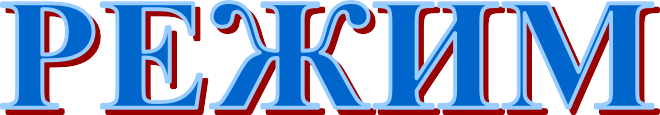 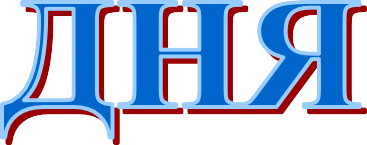 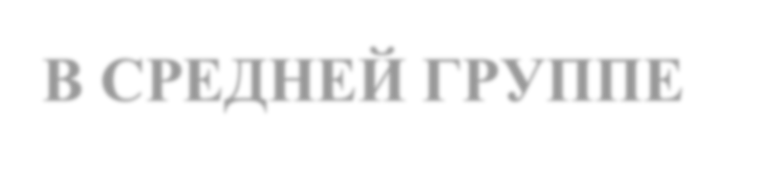 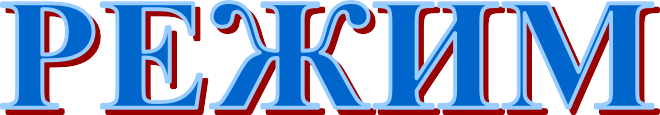 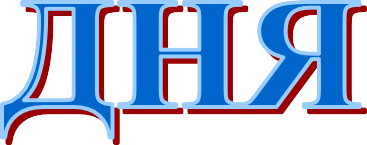 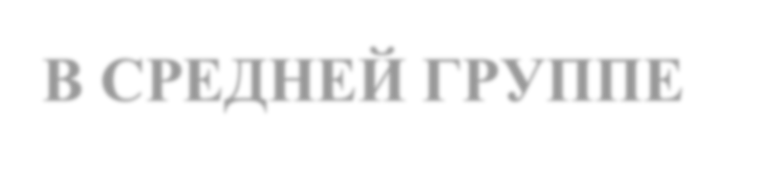 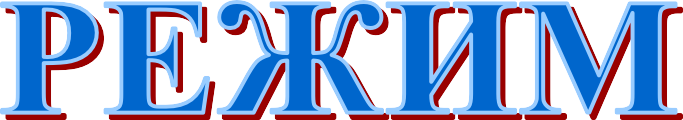 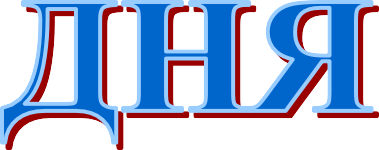 СТАРШЕЙ	ГРУППЫ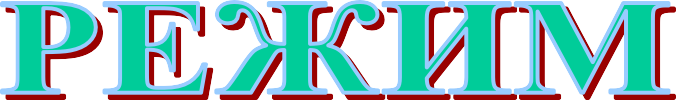 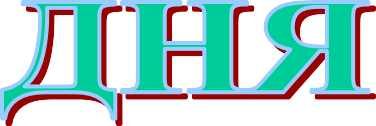 ПОДГОТОВИТЕЛЬНОЙ К ШКОЛЕ ГРУППЫРЕЖИМНЫЕ МОМЕНТЫВРЕМЯУТРЕННИЙ ПРИЕМ ДЕТЕЙ, ОСМОТР7.00-8.00СПОКОЙНЫЕ ИГРЫ, УТРЕННЯЯ ГИМНАСТИКА8.00-8.30ЗАВТРАК8.30-8.50АКТИВНОЕ БОДРСТВОВАНИЕИГРЫ8.50-9.10НЕПРЕРЫНАЯ ОБРАЗОВАТЕЛЬНАЯ ДЕЯТЕЛЬНОСТЬ ПО ПОДГРУППАМ9.10-9.209.30-9.40ПОДГОТОВКА К ПРОГУЛКЕ, ПРОГУЛКА9.40-11.30ОБЕД11.30-12.00ПОДГОТОВКА КО СНУ, СОН12.00-15.00ПОСТЕПЕННЫЙ ПОДЪЕМ, ОЗДОРОВИТЕЛЬНЫЕ И ГИГИЕНИЧЕСКИЕ ПРОЦЕДУРЫ15.00-15.25ПОЛДНИК15.25-15.50АКТИВНОЕ БОДРСТВОВАНИЕ. РАЗВЛЕЧЕНИЯ. ИГРЫ НЕПРЕРЫНАЯ ОБРАЗОВАТЕЛЬНАЯДЕЯТЕЛЬНОСТЬ ПО ПОДГРУППАМ15.50-16.0016.05-16.15ПОДГОТОВКА К ПРОГУЛКЕ. ПРОГУЛКА, УХОД ДОМОЙ16.15-17.30РЕЖИМНЫЕ МОМЕНТЫВРЕМЯУТРЕННИЙ ПРИЕМ ДЕТЕЙ, ОСМОТР7.00-8.00СПОКОЙНЫЕ ИГРЫ, УТРЕННЯЯ ГИМНАСТИКА8.00-8.30ЗАВТРАК8.30-9.00АКТИВНОЕ БОДРСТВОВАНИЕ8.50-9.00НЕПРЕРЫНАЯ ОБРАЗОВАТЕЛЬНАЯ ДЕЯТЕЛЬНОСТЬ9.00-9.40ИГРЫ9.40-10.00ПОДГОТОВКА К ПРОГУЛКЕ, ПРОГУЛКА10.00-11.40ОБЕД11.40-12.10ПОДГОТОВКА КО СНУ, СОН12.10-15.00ПОСТЕПЕННЫЙ ПОДЪЕМ, ОЗДОРОВИТЕЛЬНЫЕ И ГИГИЕНИЧЕСКИЕ ПРОЦЕДУРЫ15.00-15.20ПОЛДНИК15.20-15.40ИГРЫ, ДОСУГИ, РАЗВЛЕЧЕНИЯ, САМОСТОЯТЕЛЬНАЯ ДЕЯТЕЛЬНОСТЬ15.40-16.10ПОДГОТОВКА К ПРОГУЛКЕ. ПРОГУЛКА, УХОД ДОМОЙ16.10-17.30РЕЖИМНЫЕ МОМЕНТЫВРЕМЯУТРЕННИЙ ПРИЕМ ДЕТЕЙ, ОСМОТР7.00-8.00СПОКОЙНЫЕ ИГРЫ, УТРЕННЯЯ ГИМНАСТИКА8.00-8.30ЗАВТРАК8.30-8.50АКТИВНОЕ БОДРСТВОВАНИЕ, ПОДГОТОВКА К НОД8.50-9.00НЕПРЕРЫНАЯ ОБРАЗОВАТЕЛЬНАЯ ДЕЯТЕЛЬНОСТЬ9.00-9.50ИГРЫ, САМОСТОЯТЕЛЬНАЯ ДЕЯТЕЛЬНОСТЬ9.50-10.20ПОДГОТОВКА К ПРОГУЛКЕ, ПРОГУЛКА10.20-12.10ОБЕД12.10-12.30ПОДГОТОВКА КО СНУ, СОН12.30-15.00ПОСТЕПЕННЫЙ ПОДЪЕМ, ОЗДОРОВИТЕЛЬНЫЕ И ГИГИЕНИЧЕСКИЕ ПРОЦЕДУРЫ15.00-15.20ПОЛДНИК15.20-15.40ИГРЫ, ДОСУГИ, РАЗВЛЕЧЕНИЯ, САМОСТОЯТЕЛЬНАЯ ДЕЯТЕЛЬНОСТЬ15.40-16.10ПОДГОТОВКА К ПРОГУЛКЕ. ПРОГУЛКА, УХОД ДОМОЙ16.10-17.30РЕЖИМНЫЕ МОМЕНТЫВРЕМЯПРИЕМ ДЕТЕЙ, ОСМОТР.7.00-8.00ИГРЫ, УТРЕННЯЯ ГИМНАСТИКА8.00-8.30ЗАВТРАК8.30-8.50ПОДГОТОВКА К НОД8.50-9.00НЕПРЕРЫНАЯ ОБРАЗОВАТЕЛЬНАЯ ДЕЯТЕЛЬНОСТЬ9.00-10.40ПОДГОТОВКА К ПРОГУЛКЕ, ПРОГУЛКА10.40-12.30ПОДГОТОВКА К ОБЕДУ, ОБЕД12.30-13.10ПОДГОТОВКА КО СНУ, СОН13.10-15.00ПОДЪЕМ, ВОЗДУШНО – ВОДНЫЕ ПРОЦЕДУРЫ15.00-15.20ПОЛДНИК15.20-15.40НЕПРЕРЫНАЯ ОБРАЗОВАТЕЛЬНАЯ ДЕЯТЕЛЬНОСТЬИГРЫ, ДОСУГ,САМОСТОЯТЕЛЬНАЯ ДЕЯТЕЛЬНОСТЬ15.40-16.30ПОДГОТОВКА К ПРОГУЛКЕ, ПРОГУЛКА УХОД ДОМОЙ16.30-17.30РЕЖИМНЫЕ МОМЕНТЫВРЕМЯПРИЕМ ДЕТЕЙ, ИГРЫ, УТРЕННЯЯ ГИМНАСТИКА7.00-8.30ЗАВТРАК8.30-8.50ИГРЫ, ПОДГОТОВКА К ЗАНЯТИЯМ8.50-9.00НЕПРЕРЫНАЯ ОБРАЗОВАТЕЛЬНАЯ ДЕЯТЕЛЬНОСТЬ9.00-11.00ИГРЫ, ПОДГОТОВКА К ПРОГУЛКЕ, ПРОГУЛКА11.00-12.30ПОДГОТОВКА К ОБЕДУ, ОБЕД12.30-13.00ПОДГОТОВКА КО СНУ, СОН13.00-15.00ПОДЪЕМ, ВОЗДУШНО – ВОДНЫЕ ПРОЦЕДУРЫ15.00-15.20ПОЛДНИК15.20-15.40НЕПРЕРЫНАЯ ОБРАЗОВАТЕЛЬНАЯ ДЕЯТЕЛЬНОСТЬИГРЫ, ДОСУГИ,САМОСТОЯТЕЛЬНАЯ ДЕЯТЕЛЬНОСТЬ15.40-16.45ПОДГОТОВКА К ПРОГУЛКЕ, ПРОГУЛКА УХОД ДОМОЙ16.45-17.30